2 классТема: Упражнение в подборе слов-признаков.Цели: Упражнять в постановке вопросов к словам, обозначающим признак предмета и в подборе слов-признаков. Совершенствовать умение употреблять и находить имена прилагательные в речи. Формировать орфографическую зоркость учащихся.. Прививать интерес к изучаемому предмету.Оборудование: картины зимнего леса, рисунок дерева со словами, опорные схемы, слова на карточках, карточки с заданиями, цветные карандаши.Ход урока:I Орг. МоментЗдравствуйте, ребята! Сегодня замечательный день, прекрасная погода! Давайте улыбнемся друг другу и пожелаем хорошего настроения и удачи.II. Мобилизующее начало.- Идя к вам на урок, я любовалась красотой зимней природы. Мне вспомнилось стихотворение и захотелось сделать для вас маленький сюрприз.(чтение стихотворения «Зимний лес»)- Понравилось ли вам это стихотворение?- О чем говорится в это стихотворении? (о лесе)- Задайте в слову –лес- вопрос. (что? лес)- Что обозначает это слово? (предмет)- На какие вопросы отвечают слова предметы? (Кто? Что?)- Как их можно ещё назвать? (имена существительные)- Ребята, посмотрите на картину перед вами. Какой лес изображён на ней. (зимний)- Что обозначает это слово? (признак)- На какие вопросы отвечают слова-признаки?- Как их ещё можно назвать? (имена прилагательные)(Составляется опорная таблица на доске)III. Словарная работа- Посмотрите ещё раз на картину. Глядя на неё мне хочется ещё раз повторить строки из стихотворения Стройные ели застыли. Будто гирлянды цветов,Ветви покрыты густые.- Ребята, у нас тоже есть дерево, но оно необычное. На его ветках вместо птиц сидят слова.- Прочитайте эти слова.- Запишите слова, вставляя пропущенные буквы, подчеркните их.(слова перевернуть)- Поменяйтесь тетрадями (взаимопроверка). Оцените работу своего одноклассника.- Поменяйтесь тетрадями обратно.Кто получил 5 баллов? Поднимите руки. 4 балла? 3 балла? - Какие рекомендации вы можете дать для тех, кто получил 3 балла?IV. Проблема.- Прочитайте ещё раз слова. Что общего в записи этих слов?(все слова с непроверяемой гласной в корне слова)- Подчеркните слова, которые называют одушевленные предметы красным карандашом.- Подчеркните слова, которые называют неодушевленные предметы зеленым карандашом.- На какие вопрос отвечают слова подчеркнутые красным карандашом? А зеленым карандашом?- Как называются такие слова?- Что обозначают?- Все ли слова мы подчеркнули?- Почему слово хорошая не подчеркнуто? Почему мы его пропустили?- Возникло ли у вас затруднение? Почему? Какие есть предположения?- Чем отличается слово от остальных слов?- Итак, чем мы будем заниматься сегодня на уроке?- Упражняться в подборе слов-признаков и ответим на вопрос «нужны ли такие слова в нашей речи и для чего»? V. Деформированное предложение.- Прочитайте предложениеЛес, в, зима, пришла.- Составьте предложение.В лес пришла зима.- Какую картину вы себе представляете?- Прочитайте слова.- На какие вопросы отвечают эти слова?- Используя эти слова распространите предложение.В чудесный лес пришла морозная и снежная зима.- Какое предложение, по вашему мнению, более красивое? Почему?- Что вы можете ответить, для чего нужны в речи слова-признаки?(слова-признаки помогают лучше нарисовать картину словами, сделать её ярче, богаче, красочнее)- Запишем предложение на доске и в тетрадяхКомментированное письмо.- Укажите в предложении какие слова-предметы соответствуют, каким словам-признакам?(что?) лес (какой?) чудесный(что?) зима (какая?)морозная, снежная- Что обозначают слова, которые отвечают на вопросы какой? Какая? Какие? Какое?   - Как они называются? (имена прилагательные)- Слова признаки тесно связаны со словами-предметами, слова-признаки прилагаются к словам-предметам. Имена прилагательные связаня с именами существительными. Они очень дружны.- А мы с вами очень дружны?- Сделаем дружно вместе зарядку!VI. Физ. минутка.Зайка беленький сидит 
И ушами шевелит.
Вот так, вот так Он ушами шевелит.
Дети шевелят кистями рук, подняв их к голове.
Зайке холодно сидеть, Надо лапочки погреть. Хлоп, хлоп, хлоп, хлоп, Надо лапочки погреть.
Со слова «хлоп» дети хлопают в ладоши.
Зайке холодно стоять, Надо зайке поскакать, Скок-скок, скок-скок, Надо зайке поскакать.
Со слов «скок- скок» дети подпрыгивают на обеих ногах.
Мишка зайку испугал, Зайка прыг и ускакал.- Молодцы! Очень дружно выполняли зарядку.VII. Игра «Отгадай предмет»- А сей час поиграем в игру. Я загадываю предмет, но не называю его, а вы должны по признакам отгадать его.Аккуратная, воспитанная, красивая …. – девочкаЖелтый, кислый …. – лимонСерый, зубастый, злой …. – волкРыжая, хитрая…. –лиса - А теперь вы поработайте в парах, загадайте такие же загадки о предметах, используя только слова признаки.- Итак, какие слова вам помогли отгадать задуманные слова-предметы?- Для чего же нам нужны слова-признаки?VIII. Работа с учебником, стр. 51 упр. 2.- Прочитайте текст. - О ком говорится  в этом тексте?- Выписать слова парами с вопросами и показать графически от какого слова к какому необходимо ставить вопрос.Работа в тетрадях и у доски.- Итак, для чего в речи нужны слова-признаки?IX. Проверочная работа. Игра «Снежки».- Зима вам дарит много игр и забав.- Поиграем мы с вами в снежки!- У вас на парте лежат снежки, на них написаны задания.1 гр. – синие снежки2 гр. – белые снежки- Вам необходимо вставить пропущенные слова-признаки.- Сдать на проверку.X. Итог урока.- С какими словами мы работали сегодня на уроке?- Как они называются?- Нужны ли такие слова в речи?- Оцените работу на уроке.- Спасибо всем за работу! Вы потрудились на славу! Молодцы!Приложение.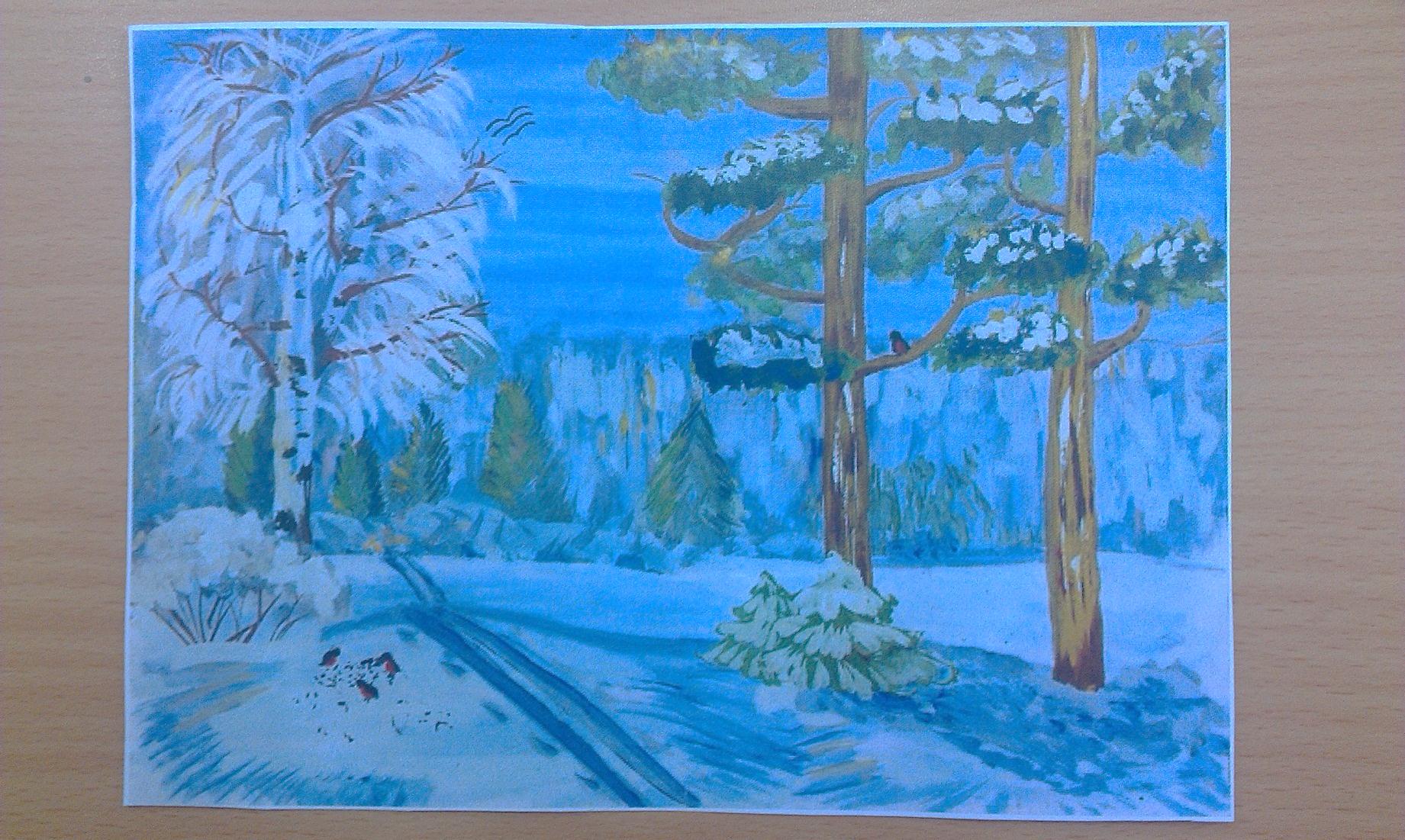 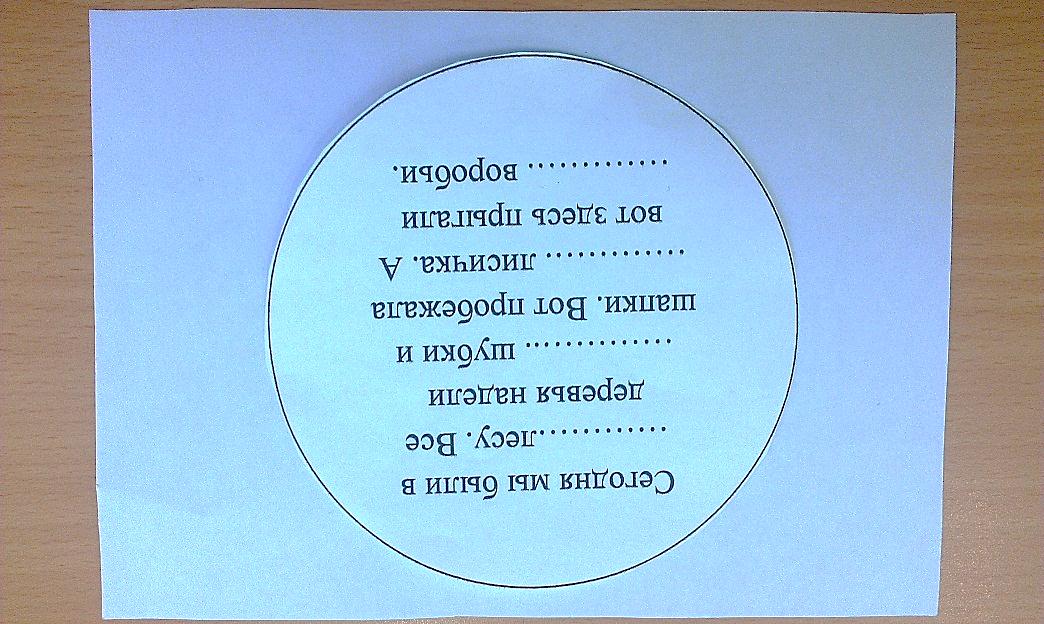 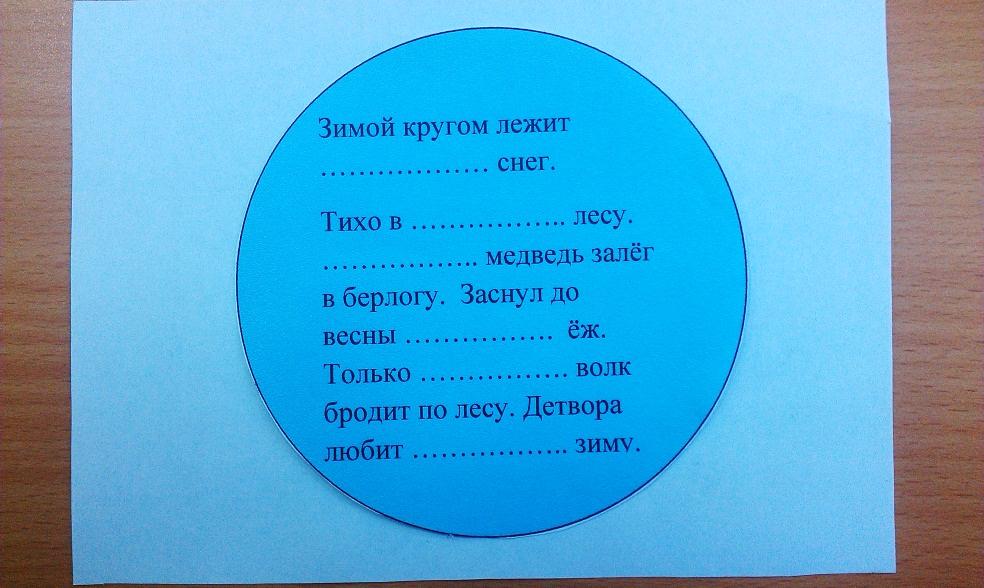 р…бятас…рокаяг…даб…резав…ронап…годах…рошаяморознаячудесныйснежная